ACLAS Polska Sp. z o.o., 41-902 Bytom ul. Wrocławska 8 Telefon: 32 78745 09, e-mail: zs@aclas-polska.pl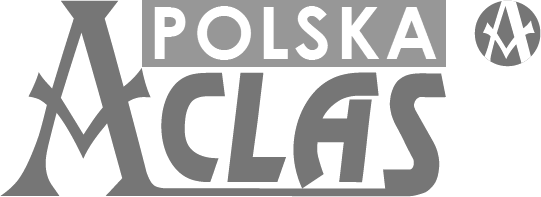 ZAWIADOMIENIE ACLAS Polska Sp. z o.o. O ZMIANIE PODMIOTU PROWADZĄCEGO SERWISWYKAZ KAS REJESTRUJĄCYCH PODATNIKA ZMIENIAJACE SERWIS1)	Wypełnić w przypadku podmiotu niebędącego osobą fizyczną.2)	Wypełnić w przypadku podmiotu będącego osobą fizyczną.3)	W przypadku kasy przenośnej wskazać:Objaśnienia……………………………………………………………………adres siedziby – w przypadku podmiotu niebędącego osobą fizyczną,adres zamieszkania – w przypadku podmiotu będącego osobą fizyczną.Podpis PodatnikaAdministratorem danych jest ACLAS Polska Sp. z o.o. z siedzibą w Bytomiu, ul. Wrocławska 8, 41-902 Bytom, e-mail: zs@aclas-polska.pl. Państwa dane osobowe będą przetwarzane wyłącznie w celu i zakresie niezbędnym do realizacji obowiązków ustawowych wynikających z Rozporządzenia Ministra Finansów z dnia 29 kwietnia 2019 r. w sprawie kas rejestrujących, ( Dz.U. Poz. 816 z 2019 r. - podstawa prawna z art. 6 ust. 1 lit. C Rozporządzenia Parlamentu Europejskiego i Rady (UE) 2016/679 z dnia 27 kwietnia 2016 r. RODO ) oraz realizowania obowiązku prowadzenia serwisu głównego urządzeń fiskalnych przez ACLAS Polska.I. DANE PODATNIKA, KTÓRY DOKONUJE ZGŁOSZENIAI. DANE PODATNIKA, KTÓRY DOKONUJE ZGŁOSZENIAI. DANE PODATNIKA, KTÓRY DOKONUJE ZGŁOSZENIAI. DANE PODATNIKA, KTÓRY DOKONUJE ZGŁOSZENIANazwa1/Nazwisko i pierwsze imię2):Nazwa1/Nazwisko i pierwsze imię2):Nazwa1/Nazwisko i pierwsze imię2):Nazwa1/Nazwisko i pierwsze imię2):Identyfikator podatkowy NIP podatnika:Identyfikator podatkowy NIP podatnika:Identyfikator podatkowy NIP podatnika:Identyfikator podatkowy NIP podatnika:Ulica:Nr domu:Nr domu:Nr lokalu:Miejscowość:Kod pocztowy:Kod pocztowy:Poczta:II. DANE SERWISU PRZEJMUJĄCY ODSŁUGĘ2)II. DANE SERWISU PRZEJMUJĄCY ODSŁUGĘ2)II. DANE SERWISU PRZEJMUJĄCY ODSŁUGĘ2)II. DANE SERWISU PRZEJMUJĄCY ODSŁUGĘ2)Nazwa1)/Nazwisko i pierwsze imię2):Nazwa1)/Nazwisko i pierwsze imię2):Nazwa1)/Nazwisko i pierwsze imię2):Nazwa1)/Nazwisko i pierwsze imię2):Numer NIP1)/PESEL2):Numer NIP1)/PESEL2):Numer NIP1)/PESEL2):Numer NIP1)/PESEL2):Ulica:Ulica:Nr domu:Nr lokalu:Miejscowość:Miejscowość:Kod pocztowy:Poczta:Lp.Dokładny adres miejsca instalacji kasy3)Typ/ model kasyNumer ewidencyjnyNumer fabrycznyData fiskalizacji